457200 Челябинская область, Варненский район, с.Варна, ул.Советская,135/1 кабинет№13, тел. 3-05-03,  E-mail: revotdelvarna@.mail.ruАкт № 8по результатам контрольного мероприятия«Внешняя проверка годового отчета об исполнении  бюджета  за 2019год Варненского сельского поселения Варненского муниципального района»09.04.2020г.                                                                                               с.Варна                                                                                                                                                                  экз. № __ Основание для проведения контрольного мероприятия: пункта1.3. раздела  I плана работы Контрольно-счётной палаты Варненского муниципального района Челябинской области на 2020 год и распоряжения председателя КСП о проведении контрольно мероприятия от  31.03.2020г.  № 19 в соответствии с Соглашением о передаче контрольно-счетному органу муниципального района полномочий контрольно-счетного органа поселения по осуществлению внешнего муниципального финансового контроля от 29.12.2016г. №60/04/4  .   Предмет контрольного мероприятия: Внешняя проверка годового отчёта об исполнении бюджета за 2019год Варненского  сельского поселения Варненского муниципального района .Объект контрольного мероприятия: Администрация  Варненского сельского поселения  Варненского муниципального района (далее Поселение)Цель контрольного мероприятия: соответствие годового отчета муниципального образования требованиям бюджетного законодательства и Инструкции «О порядке составления и предоставления годовой, квартальной и месячной отчетности об исполнении бюджетов бюджетной системы РФ», утвержденной приказом Министерства финансов РФ от 28.12.2010 г.  № 191н.Проверяемый период деятельности: 2019годСрок контрольного мероприятия: с «03» по «09» апреля 2020г. Состав рабочей группы: заместитель председателя Контрольно-счётной палаты  Варненского муниципального района Киржацкая О.А.    Должностными лицами, ответственными за организацию бюджетного процесса в Варненском сельском поселении Варненского муниципального района в проверяемом периоде, являлись :глава сельского поселения Рябоконь А.Н.(Решение Совета депутатов Варненского сельского поселения от 29.01.2016г. №3, Распоряжение Администрации Варненского сельского поселения Варненского муниципального района  от 16.02.2016г. №2), весь проверяемый период;-заместитель главы администрации сельского поселения, начальник финансового отдела :Черных Л.И. (Распоряжение Администрации Варненского сельского поселения  от 25.05.2016г.  № 5), весь проверяемый период. При проведении внешней проверки годового отчета Контрольно-счетная палата руководствовалась следующими нормативными правовыми актами: -Бюджетным кодексом Российской Федерации (далее по тексту БК РФ); -Приказом  Министерства финансов Российской Федерации  от 28.12.2010г. №191н «Об утверждении Инструкции о порядке составления и представления годовой, квартальной и месячной отчетности об исполнении бюджетов бюджетной системы Российской Федерации» (далее по тексту - Инструкция № 191н); -Стандартом внешнего муниципального финансового контроля СВМФК «Проведение внешней проверки годового отчета об исполнении местного бюджета совместно с проверкой достоверности годовой бюджетной отчетности главных администраторов бюджетных средств», утвержденным распоряжением Контрольно-счетной палаты Варненского муниципального района Челябинской области от 10.12. 2013 г. № 13.          Внешняя проверка годового отчета исполнения бюджета за 2019 год проведена камеральным способом на выборочной основе с применением принципа существенности бухгалтерского учёта (качества представляемой бюджетной отчётности) и включала в себя анализ, сопоставление и оценку годовой бюджетной отчетности, данных об исполнении бюджета по следующим документам: бюджетная годовая отчетность за 2019г., журнал книга-главная за  2019год, журналы операций  за январь - декабрь  2019 года (№1,2,3,4,5,6,7,8,9), акты сверок с поставщиками и подрядчиками по состоянию на 01.01.2020г., инвентаризационные описи, акты инвентаризации имущества и финансовых обязательств (основных средств, материалов, наличных денежных средств, расчетов), сводной  бюджетной росписи  за 2019 год, выписки  с  лицевых  и расчетных  счетов  по остаткам средств на  01.01.2020г., реестра казны и муниципального имущества на 01.01.2020года, Решений о бюджете Варненского сельского поселения на 2019год и плановый период 2020 и 2021годов, реестра расходных обязательств Варненского сельского поселения .                              Проверкой  установлено:Акт  КСП  по внешней проверке годового отчета администрации Варненского  сельского поселения об исполнении бюджета  Поселения за 2019год подготовлен в соответствии с Бюджетным Кодексом РФ, Федеральным законом «Об общих принципах организации местного самоуправления в РФ», Положением о бюджетном процессе и иным действующим законодательством.                                                                                                                                                                                                                                                                                                                                                                                                                                                                                                                                Бюджетные правоотношения регламентированы Положением о бюджетном процессе   Варненского сельского поселения утвержденным решением Совета депутатов Варненского сельского поселения от 15.09.2017г. №26 ( с изменениями и дополнениями) (далее по тексту Положение о бюджетном процессе ).В соответствие с пунктом 1 статьи  31 Положения о бюджетном процессе  годовой отчет об исполнении бюджета до его рассмотрения в Совете  депутатов Варненского сельского поселения подлежит внешней проверке, которая включает внешнюю проверку бюджетной отчетности главных распорядителей средств местного бюджета и подготовку заключений на годовой отчет об исполнении местного бюджета, что соответствует требованиям пункта 1 статьи 264.4 БК  РФ.Согласно письму-уведомлению  КСП от 21.02.2020года  № 23 отчет об исполнении бюджета Варненского сельского поселения поступил в срок, установленный пунктом 3 статьи  31  Положения о бюджетном процессе в полном объеме. Документы, запрашиваемые для проведения внешней проверки, предоставлены администрацией Варненского сельского поселения в срок в полном объеме.Заключение       По результатам  проведенной внешней проверки установлено, что годовой отчёт об исполнении бюджета за 2019год Варненского  сельского поселения Варненского муниципального района отражает достоверное финансовое положение муниципального образования Варненское  сельское поселение и результаты его финансово-хозяйственной деятельности за период с 1 января 2019 года по 31 декабря 2019 года.       При исполнении бюджета Варненского сельского поселения за 2019год    установлены нарушения:1. По Администрации Варненского сельского поселения перед ООО «Центр коммунального сервиса »  за вывоз мусора по состоянию на 01.01.2020года задолженность в сумме 1016,46рублей является просроченной, чем нарушен пункт 3.3 контракта №мГН-06505-19 на оказание услуг по обращению с твердыми коммунальными отходами  от 23.05.2019г. 2. В несоблюдении статьи 34 БК РФ в 2019году по Варненскому сельскому поселению установлены неэффективные расходы в сумме 217275,65рублей  в виде уплаты по исполнительному листу ФС №025625532 по делу  от 25. 03.2019г. №А76-38127/2018  (ОАО «Межрегиональная распределительная сетевая компания Урала»)3.  В несоблюдении требований условий контрактов и статьи 95 Федерального закона от 5 апреля 2013 г. N 44-ФЗ
"О контрактной системе в сфере закупок товаров, работ, услуг для обеспечения государственных и муниципальных нужд" допускалось изменение условий контрактов ( внесение исправлений в текст контракта без заключения дополнительного соглашения) в существенные и несущественные условия, например: -в соглашении от 01.08.2019г. к контракту №74030631000369 от 29.12.2018г.  исправлена сумма ,  подклеена наименование, номер и дата контракта(пункт 10.2);-в контракте от 01.06.2019г. №74030631000369 исправлена сумма цифрами контракта корректирующей жидкостью, сумма прописью отсутствует (пункт 10.2);-в муниципальном контракте №52 от 09.01,2019года исправлена дата заключения контракта, соответственно и срок оказания услуг(пункт 4.10).-в муниципальном контракте №238 от 14.01.019года исправлена дата заключения контракта, соответственно и срок оказания услуг (пункт 4.10). 4.   В несоблюдении пункта 11 Приказа  Минфина РФ от 01.12.2010г. №157н несвоевременно сделаны  записи в регистр бухгалтерского учета (журнал –операции №4), например  :-02.12.12019г. отражены  услуги по вывозу мусора за июнь 2019года  по счету-фактуре от 30.06.2019г. № 46857 на сумму 338,82рубля;-30.12.2019г. отражены услуги по разработке генерального плана территории  по акту от 29.10.2019г.  № 60 на сумму 127400,00рублей;-03.12.2019г. отражены услуги по устранению аварийного порыва основного водовода  по счету от 15.10.2019г. №1019 на сумму 10808,00рублей.5. Нарушены требования  Приказа №209н в виде оплаты комплекта колес для трактора в сумме 189000,00рублей ( не являются самостоятельным объектом основных средств и аналогичны расходам запасные части) по подстатье КОСГу 310 «Увеличение стоимости основных средств» вместо 346 «Увеличение стоимости прочих материальных запасов»; 6.Учет расчетов по приобретению комплекта колес для трактора ( запасные) в сумме 189000,00рублей отражен по счету 30231 « расчеты  по приобретению основных средств » вместо счета 30234 «расчеты по приобретению материальных запасов», чем нарушены требования пункта 256 Приказа Минфина РФ от 01.12.2010г. № 157н 6.  В несоблюдении требований Общероссийского классификатора ОК-013-2014(СН2008) «Общероссийский классификатор основных фондов», утвержден приказом Федерального агентства по техническому регулированию и метрологии от 12.12.2014г. №2018-ст, поступившему в 2019году инвентарному  объекту основных средств «полуприцеп тракторный»  стоимостью 120000,00рублей неверно определен ОКОФ. 7. Нарушены требования пункта 53 Приказа  Минфина РФ от 01.12.2010г. №157н инвентарный  объект основных средств «полуприцеп тракторный»  стоимостью 120000,00рублей учитывается на счете 10134 «машины и оборудование»  вместо счета 10135 «транспортные средства».8. В несоблюдение требований пункта 71 Приказа  Минфина РФ от 01.12.2010г. №157н : по состоянию на 01.01.2020года не все земельные участки, полученные в постоянное бессрочное пользование на основании постановлений органа местного самоуправления и имеющие государственную регистрацию полученного права учитываются на счете 10311 «Земля» по кадастровой стоимости либо при отсутствии кадастровой стоимости по условной оценке за один квадратный метр -1рубль.9. Установлено превышение лимитов по топливно-энергетическим ресурсам, утвержденными   Распоряжением Администрации Варненского муниципального района Челябинской области от 17.04.2019г. №230-р  по разделу благоустройство по уличному освещению на 3179,4тыс.рублей. ПредложенияКонтрольно-счетная палата Варненского муниципального района Челябинской области рекомендует:1). Совету депутатов Варненского сельского поселения: утвердить отчет «Об исполнении бюджета Варненского сельского поселения за 2019год 2).Администрации и финансовому органу : 1. При использовании  бюджетных средств необходимо  исходить из достижения заданных результатов с использованием наименьшего объема средств (экономности) и (или) достижения наилучшего результата с использованием определенного бюджетом объема средств (результативности), обеспечивать целевое использование бюджетных средств : -усилить контроль за полнотой и своевременностью  погашения  кредиторской и дебиторской задолженностей (своевременно составлять акты сверок и проводить инвентаризацию расчетов);-своевременно отражать в бухгалтерских регистрах операции по принятию к учету первичных документов.2. При выбытии объектов (квартир) в многоквартирных домах списывать на текущие расходы взносы согласно рекомендаций ( Письмо Минфина России от 10 августа 2015 г. N 02-07-07/46003"Об отражении в бухгалтерском учете операций по перечислению взносов на капитальный ремонт в фонд капитального ремонта"). 3. Инвентарному  объекту основных средств «полуприцеп тракторный»  стоимостью 120000,00рублей верно определить ОКОФ и внести исправления в бухгалтерский  учет (согласно бухгалтерской справки списать со счета10135 «транспортные средства» на  счет 10134 «машины и оборудование» ).4. Провести инвентаризацию счета 10311 «Земля», с пересмотром  кадастровой стоимости земельных участков ( при отсутствии кадастровой стоимости по условной оценке за один квадратный метр -1рубль).Своевременно отражать учет земельных участков полученных в постоянное бессрочное пользование (организовать  внутренний документооборот между специалистами по учету земельных участков, полученных в  постоянное бессрочное пользование) . 5. Ежемесячно (ежеквартально ) осуществлять сверку кассовых расходов с фактическими расходами в разрезе видов расходов, разделов (подразделов), целевых статей бюджетной классификации РФ, статей(подстатей) классификации операций сектора государственного управления.6. При принятии и оплате обязательств соблюдать требования Приказа №209н.7. При исполнении бюджета по расходам соблюдать лимиты по топливно-энергетическим ресурсам, утвержденным распоряжениями Администрации Варненского муниципального района, корректно  планировать  расходы по коммунальным услугам.заместитель председателя КСП                                                О.А.Киржацкая 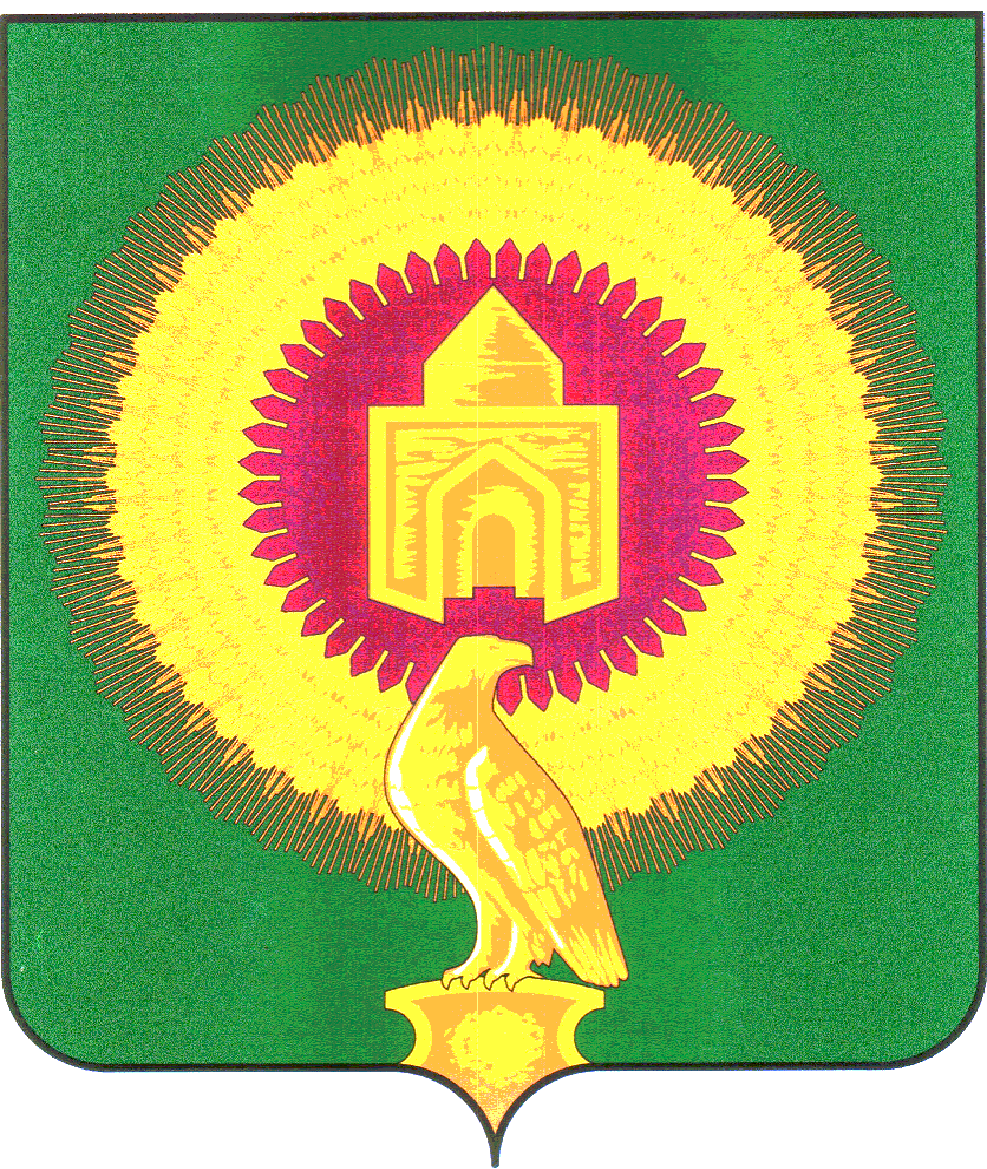 КОНТРОЛЬНО-СЧЕТНАЯ ПАЛАТА ВАРНЕНСКОГО МУНИЦИПАЛЬНОГО РАЙОНА ЧЕЛЯБИНСКОЙ ОБЛАСТИКОНТРОЛЬНО-СЧЕТНАЯ ПАЛАТА ВАРНЕНСКОГО МУНИЦИПАЛЬНОГО РАЙОНА ЧЕЛЯБИНСКОЙ ОБЛАСТИКОНТРОЛЬНО-СЧЕТНАЯ ПАЛАТА ВАРНЕНСКОГО МУНИЦИПАЛЬНОГО РАЙОНА ЧЕЛЯБИНСКОЙ ОБЛАСТИ